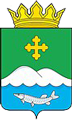 Дума Белозерского муниципального округаКурганской областиРЕШЕНИЕот 23 сентября 2022 года № 216                 с. БелозерскоеО внесении изменения в Правила землепользования и застройки Белозерского сельсовета Белозерского района Курганской области, утвержденные решением Белозерской сельской Думы от 01.02.2013 г. № 40-12Рассмотрев представленный проект изменений в Правила землепользования и застройки Белозерского сельсовета Белозерского района Курганской области, заключения комиссии по внесению изменений в правила землепользования и застройки по вышеуказанному проекту, в соответствии с Градостроительным кодексом Российской Федерации, Федеральным законом от 06.10.2003 г. №131-ФЗ «Об общих принципах организации местного самоуправления в Российской Федерации», Уставом Белозерского муниципального округа Курганской области, Дума Белозерского муниципального округаРЕШИЛА:1. Внести изменения в Правила землепользования и застройки Белозерского сельсовета Белозерского района Курганской области, утвержденные решением Белозерской сельской Думы от 01.02.2013 г. № 40-12, в части изменения зоны СХ-1 (зона «земли сельхозназначения») на зону П-1 (зона коммунально - складская) с основным видом разрешенного «объекты дорожного сервиса (4.9.1)» использования земельного участка с кадастровым номером 45:02:010903:1007, расположенного по адресу: Курганская область, Белозерский район, д. Доможирова.2. Разместить настоящее решение на официальном сайте Администрации Белозерского муниципального округа Курганской области в информационно-телекоммуникационной сети Интернет.Председатель ДумыБелозерского муниципального округа                                                              П.А. МакаровГлава Белозерского муниципального округа                                                              А.В. Завьялов